Publicado en  el 03/02/2014 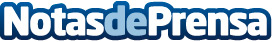 Indra implanta la plataforma tecnológica de gestión integral de NH Hotel GroupDatos de contacto:IndraNota de prensa publicada en: https://www.notasdeprensa.es/indra-implanta-la-plataforma-tecnologica-de_1 Categorias: Turismo E-Commerce Innovación Tecnológica http://www.notasdeprensa.es